          ИНФОРМАЦИОННЫЙ БЮЛЛЕТЕНЬ                                                                          17 июля 2020 г.   Ищу себе маму!Добрые, отзывчивые жители Кургана и области!Вглядитесь в эти грустные глаза детей, ждущих любовь, ласку и тепло…    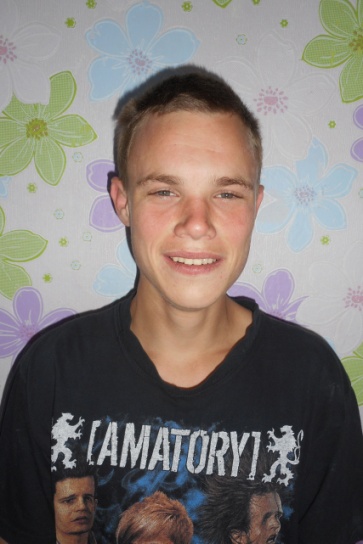 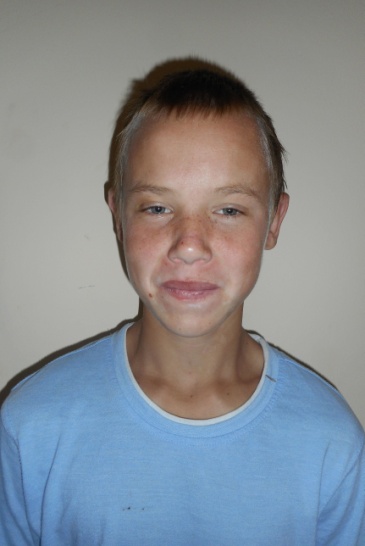 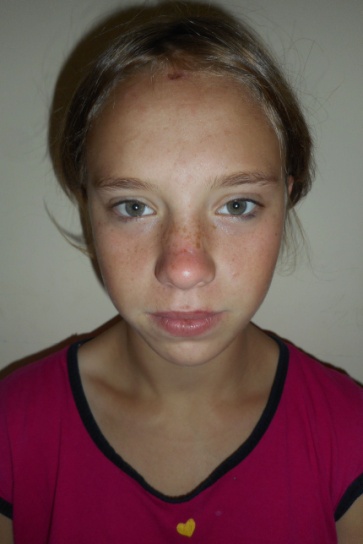 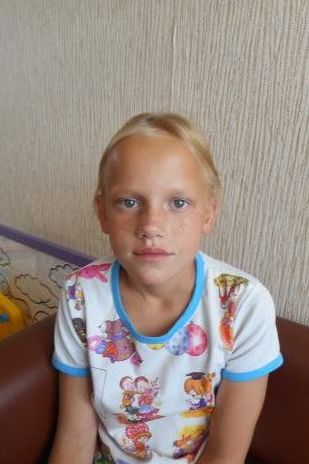 По разным причинам у этих детей нет родителей, нет домашнего очага, который бы защитил и согрел их. Тех, кто готов взять на себя благородную миссию опекуна, попечителя, усыновителя, просим обращаться в Управление социальной защиты населения Курганской области по адресу: г. Курган, ул. Зорге, 39, каб. 10 а, тел. 8(3522) 44-01-15 для уточнения сведений о ребенке и получения информации.                              Алексей                       Апрель 2004 г.р.Добрый, веселый, отзывчивый.Глаза карие, волосы темные. Имеет незначительные отклонения всостоянии здоровья. Есть брат Сергей, 2006 г.р. и сестры: Вера, 2007 г.р., Снежана, 2010 г.р.Родители не занимаются воспитанием ребенка.            Сергей            Июль 2006 г.р.         Добрый, смелый,                веселый.              Глаза серые,            волосы темные.      Имеет незначительные      отклонения в состоянии  здоровья. Есть брат Алексей, 2004 г.р. и сестры: Вера, 2007 г.р., Снежана, 2010 г.р.Родители не занимаются воспитанием ребенка.                     Вера Июль 2007 г.р.              Добрая, веселая,                  отзывчивая.         Глаза серые, волосы темные. Имеет незначительные отклонения в состоянии здоровья.Есть братья: Алексей, 2004 г.р., Сергей, 2006 г.р. и сестра Снежана, 2010 г.р.Родители не занимаются воспитанием ребенка.           Снежана Февраль 2010 г.р.Спортивная, добрая,                       веселая.  Глаза серые,  волосы темные. Имеет незначительные отклонения в состоянии    здоровья. Есть братья: Алексей, 2004 г.р., Сергей, 2006 г.р. и сестра Вера, 2007 г.р.Родители не занимаются  воспитанием ребенка.